                        CURRICULAM VITAE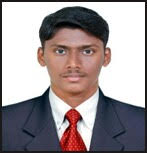 Name: Nikhil Email Id: Nikhil.378939@2freemail.com     Mob: C/o 0504973598Personal Data:-Nationality                            - IndianGender                                  - MaleBlood Group                         - O +ve Marital Status		       - SingleLanguage Known  :             1.Malayalam (Read, Speak & Write)                                               2. English     (Read, Speak & Write)                                               3. Hindi         (Speak)                                               4. Tamil        (Speak) Passport Details:-                                             Place of Issued  : - Cochin                                               Date of Issued   : - 11-11-2014Career Objective:-                                     To pursue a challenging and growth oriented career in an organization that offers  opportunities to  learn & grow by delivering the result. Three years’ and  eight months  experience as an accountant with in depth knowledge of accounting tools, procedures and transactions, seeking to work in a challenging environment and grow with the company to achieve its goal and get additional  knowledge. Career Summary:-A detail oriented with excellent knowledge of accounts possesses rich experience of three years and eight   months experience in financial. Planning, analysis and accounting principles.Admirable capacity to improve and maximize overall business and finance function integration through effective communication processes.Innovator with creative skills and experiences to improve overall business processes. Computerization of  Accounts of almost all types of business organization using ‘Tally 4.5,Tally 7.2 , Tally 9.0 , ERP Tally and Organizations own accounting software’s.MS Office, Peachtree, email and internet.  Personality Traits:-Excellent communication skillsGood analytical skills and problems solving skillsKeen observerHighly trustworthy , discreet and ethicalSmart working ability MultitaskerSincere, Punctual and hardworking.Always Willing to take new responsibilityContinuesly Seeks Opportunity to learn           Target Job:-              Job field         : -     1. Auditor assistant                                               2. Accountant                                              3. Senior Accountant             Industry          : -      1. Trading                                                                         2. ServiceEducational Qualification:- Bachelor’s Degree in B.Com (Finance), University Of Calicut, Calicut, 2014 Plus Two (Commerce),  Kerala State Board,2011 S.S.L.C, Kerala State Board,  2009   Certifications:-Tally ERP 9, Tally Academy Certificate Peachtree, Manual Accounting, Tally, IRS Computers & Communications(P) Ltd.Work Experience:-Pacific Cleaning Equipments & Detergents (ECOLAB)As an Senior AccountantKingdom of Bahrain(Period: 07-10-2015 to 19-12-2017 )  Key Responsibilities HandledAdministering payrolls and controlling income and expenditureCompiling and presenting reports, budgets, business plans, commentaries and financial statementsAnalyzing accounts and business plansCustomer follow up, meeting and interviewing customerExamine statements to ensure accuracyEnsure that statements and records comply with laws and regulationsInspect account books and accounting systems to keep up to dateOrganize and maintain financial recordsImprove businesses efficiency where money is concernedSuggest ways to reduce costs, enhance revenues and improve profitsPosting and processing journal entries to ensure all business transactions are recordedUpdating accounts receivable and issue invoicesUpdating accounts payable and perform reconciliationsPosting sales, Purchase Invoices, cash & bank vouchers, debit, credit notes.Secures financial information by completing database backupsFind out the bad customers and proper follow upAs an computer accountant , Prepare day book , finalizing the balance sheet and profit & loss a/cHandling audit queries of internal and external auditorsHandling, managing and tallying petty cash.Preparing importing and exporting documentationMaking contract and price list with customersPreparing quotationsManaging all commercial operations and other servicesProcessing and verification of receipts, payments, refunds and other records.Maintenance of books of accounts on day to day basisData entry, receivables and payables administration and maintenance. Preparing LPO’s and duplicate invoices.Verifying and filling all the documents and bills.Preparing company based letters and documents if required.Submitting invoices and important documents to customer’s daily and monthly basis.Finding customers complaints and inform to technical team.Good communication with customers and improving company goodwill.P T Chakkunny & Associates (CA)           As an Auditor Assistant & Accountant           Thrissur, Kerala              (Period: 01-04-2015 to 30-09-2015)    Key Responsibilities Handled     -       As an computer accountant , Prepare day book , finalizing the balance sheet and profit & loss a/cManaging team of accountants for smooth & timely execution of various account Processes.Compliance of Direct, Indirect tax and vat requirements Finalization of inventory ,reconciliation of creditors & Debtors ledgerHandling audit queries of internal and external auditorsPreparation of vat computation and Reporting ( E-Filing )Maintaining and examining the records of government agenciesWizard Sales Practitioner          As an Accountant          Thrissur, Kerala           (Period: 01-04-2014 to 31-03-2015)  Key Responsibilities HandledManaging commercial and financial activities of the Shop.Posting and processing journal entries to ensure all business transactions are recordedCompliance of Direct, Indirect tax and vat requirements Finalization of inventory ,reconciliation of creditors & Debtors ledgerPreparation of vat computation and Reporting ( E-Filing )Preparation of bank reconciliationAdditional Qualification:-Technical Qualification:-                             Valid Driving License in Light Motor Vehicle (India).Skills:-              -   Computer Accountant, ERP Tally 9, MS Office, Peachtree and Internet              -   Good experience in accounting work, Sale tax, Income Tax 	                                                          DeclarationI hereby declare that the above furnished details are true and correct to the best of my knowledge.Place:  										Nikhil Date : 